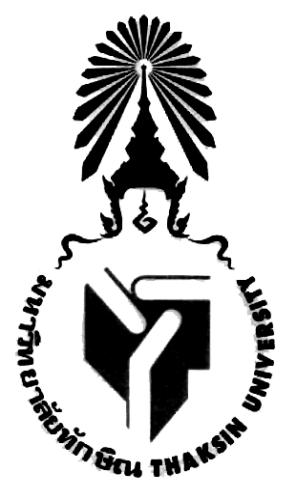 มคอ. 3 รายละเอียดของรายวิชาCourse Specificationรหัสวิชา 0308361 การจัดกระบวนการเรียนรู้และการจัดการชั้นเรียนLearning Process Organization and Classroom Managementรายวิชานี้เป็นส่วนหนึ่งของหลักสูตรการศึกษาบัณฑิต  หลักสูตรปรับปรุง พ.ศ. 2560คณะศึกษาศาสตร์มหาวิทยาลัยทักษิณรายละเอียดของรายวิชาหมวดที่  1  ข้อมูลทั่วไป1.  รหัส ชื่อรายวิชา จำนวนหน่วยกิต รายวิชาที่ต้องเรียนมาก่อน รายวิชาที่เรียนพร้อมกัน 
และคำอธิบายรายวิชา0308361 การจัดกระบวนการเรียนรู้และการจัดการชั้นเรียน                 3(2-2-5)                                                      Learning Process Organization and Classroom Management                   แนวคิด ทฤษฎีการเรียนรู้ การสอน การจัดการชั้นเรียน วินัยและการพัฒนาวินัยนักเรียน รูปแบบการเรียนรู้ การบริหารจัดการในชั้นเรียน เทคนิคการคุมชั้นเรียน การประสานประโยชน์ในการจัด            การชั้นเรียน การสังเกต วิเคราะห์ปัญหาในชั้นเรียนเป็นรายกรณี ฝึกแก้ปัญหาการจัดการชั้นเรียนโดยใช้กระบวนการวิจัย การพัฒนารูปแบบการเรียนการสอน ฝึกกระบวนการคิดวิเคราะห์ คิดสร้างสรรค์และ              การแก้ปัญหาของผู้เรียน การออกแบบและการจัดประสบการณ์การเรียนรู้ เทคนิคและวิทยาการจัดการเรียนรู้แบบยึดผู้เรียนเป็นสำคัญ การบูรณาการเนื้อหาในกลุ่มสาระการเรียนรู้ การบูรณาการเรียนรู้แบบเรียนรวม การใช้และการผลิตสื่อ การพัฒนานวัตกรรมการเรียนรู้ การบูรณาการการเรียนรู้และสามารถนำนวัตกรรมใหม่ ๆ มาใช้ในการจัดการในชั้นเรียนได้อย่างมีประสิทธิภาพ การสร้างบรรยากาศในชั้นเรียนเพื่อส่งเสริมการเรียนรู้            การจัดทำแผนการจัดการเรียนรู้ สิ่งแวดล้อมเพื่อการเรียนรู้ การพัฒนาศูนย์การเรียนในสถานศึกษา และ                การประเมินการเรียนรู้เพื่อสามารถออกแบบการเรียนรู้และจัดกิจกรรมที่ส่งเสริมการเรียนรู้ของผู้เรียนและสามารถจำแนกระดับการเรียนรู้จากการประเมินผล               Concepts and theories of learning, teaching, classroom management, discipline and learner discipline improvements, learning styles, classroom management, classroom controlling Techniques, harmonization in classroom management, problems observation in class-case basis, classroom management solutions training by using research methodology to develop the ways of teaching, practice of analytical and creative thinking process including learners’ solving problems; the design and learning experience arrangement, learner-centered learning management techniques and sciences; integration on the content of learning, classroom learning integration, the use of media production; learning innovations development; learning integration and the ability to use new innovations in managing classrooms effectively; creating learning atmosphere, making lesson plans and learning environments to develop learning center in school and learning assessment to design learning and arranging activities for promoting learners’ learning and identifying learning levels according to evaluation2.  หลักสูตรและประเภทของรายวิชาศึกษาทั่วไปวิชาเฉพาะวิชาพื้นฐานเฉพาะด้าน (ถ้ามี)วิชาเอก         /    วิชาเอกบังคับ วิชาเอกเลือกวิชาโท วิชาประสบการเชิงปฏิบัติ (ถ้ามี)3.  อาจารย์ผู้รับผิดชอบรายวิชาและอาจารย์ผู้สอน	      คณาจารย์ สาขาวิชาหลักสูตรและการสอน 4.  ภาคการศึกษา/ ชั้นปีที่เรียน       ภาคการศึกษาที่ 2  ปีการศึกษา 2562  ชั้นปีที่ 3 5.  สถานที่เรียน    อาคาร 15  อาคาร 17  มหาวิทยาลัยทักษิณ6.  วันที่จัดทำหรือปรับปรุงรายละเอียดของรายวิชาครั้งล่าสุด     1  พฤศจิกายน 2562หมวดที่  2  จุดมุ่งหมายและวัตถุประสงค์1.  จุดมุ่งหมายของรายวิชาเพื่อให้นิสิตเกิดการเรียนรู้/มีความสามารถ/สมรรถนะที่ต้องการด้านต่าง ๆ เพื่อให้มีความรู้ความเข้าใจเกี่ยวกับความหมาย ความสำคัญของแนวคิดทฤษฏีการเรียนรู้            การสอนรูปแบบการเรียนรู้และการจัดการชั้นเรียน เพื่อให้มีความรู้ความเข้าใจการพัฒนารูปแบบการเรียนการสอน  การออกแบบและ             การจัดการเรียนรู้และการจัดการชั้นเรียน   1.3  เพื่อให้มีความรู้ความเข้าใจ รูปแบบการสอน เทคนิคและวิทยาการจัดการเรียนรู้ เทคนิค            การควบคุมชั้นเรียนและการบริหารจัดการชั้นเรียน1.4  เพื่อให้มีความรู้ความเข้าใจการบูรณาการเนื้อหาในกลุ่มสาระการเรียนรู้ การบูรณาการเรียนรู้แบบเรียนรวมและการประสานประโยชน์ในการจัดการชั้นเรียน1.5  เพื่อให้มีทักษะการสังเกตชั้นเรียน และสามารถวิเคราะห์กรณีปัญหาในชั้นเรียน1.6  เพื่อให้มีทักษะการออกแบบและประเมินแผนการจัดการเรียนรู้1.7  เพื่อให้มีทักษะการจัดการเรียนรู้และการจัดการชั้นเรียนที่มีประสิทธิผล1.8  เพื่อให้มีเจตคติที่ดีและเห็นคุณค่าของการจัดกระบวนการเรียนรู้ที่เน้นผู้เรียนเป็นสำคัญ2.  วัตถุประสงค์ของรายวิชา2.1 เพื่อพัฒนาการจัดการเรียนรู้และการจัดการชั้นเรียนตามกรอบมาตรฐานคุณวุฒิอุดมศึกษาและ       มีความชัดเจนในด้านการสร้างบัณฑิตของมหาวิทยาลัยทักษิณ2.2 เพื่อนำผลการวิเคราะห์ผู้เรียนและข้อสังเกตจากการจัดการเรียนรู้และการจัดการชั้นเรียนไปสู่การปรับปรุงคุณภาพการเรียนการสอน2.3 เพื่อให้นักศึกษาเกิดผลการเรียนรู้ตามที่หลักสูตร/ รายวิชากำหนด ผ่านการเรียนรู้ด้วยรูปแบบการจัดการเรียนการสอนที่เน้นผู้เรียนเป็นสำคัญ หมวดที่  3  ลักษณะการดำเนินการ1.  จำนวนชั่วโมงที่ใช้ต่อภาคการศึกษา2.  จำนวนชั่วโมงต่อสัปดาห์ที่ และช่องทางในการให้คำปรึกษาแนะนำทางวิชาการแก่นิสิตเป็นรายบุคคล1 ชั่วโมง / สัปดาห์/คนทุกวันพุธ เวลา 13.00-17.00 น. ณ. ห้องพักอาจารย์  SC 501 -503 และ               ทางโทรศัพท์ และทาง line กลุ่ม4.การพัฒนาผลการเรียนของนิสิต	แผนที่การกระจายความรับผิดชอบ หมวดที่  5  แผนการสอนและการประเมินผล1.  แผนการสอน6. แผนการประเมินผลการเรียนรู้3. เกณฑ์การตัดสินผลการเรียนคะแนน	ค่าระดับขั้นหมวดที่ 6 ทรัพยากรประกอบการเรียนการสอน1.  ตำรา เอกสารหลัก และข้อมูลสำคัญกุญชรี  ค้าขาย. (2551). การจัดการชั้นเรียนอย่างสร้างสรรค์. กรุงเทพฯ: มหาวิทยาลัยราชภัฏสวนสุนันทา.กระทรวงศึกษาธิการ .2552. หลักสูตรแกนกลางการศึกษาขั้นพื้นฐาน พุทธศักราช 2551.             กรุงเทพฯ : โรงพิมพ์ชุมนุมสหกรณ์การเกษตรแห่งประเทศไทยจำกัด________           .2560. มาตรฐานการเรียนรู้และตัวชี้วัดกลุ่มสาระการเรียนรู้ คณิตศาสตร์ วิทยาศาสตร์ (ฉบับปรับปรุงพ.ศ.2560) ตามหลักสูตรแกนกลางการศึกษาขั้นพื้นฐาน พุทธศักราช 2551. กรุงเทพฯ : โรงพิมพ์ชุมนุมสหกรณ์การเกสรแห่งประเทศไทยจำกัด ________________.2560 ตัวชี้วัดและสาระการเรียนรู้แกนกลาง กลุ่มสาระการเรียนรู้คณิตศาสตร์ ตามหลักสูตรแกนกลางการศึกษาขั้นพื้นฐาน พุทธศักราช 2551. กรุงเทพฯ : โรงพิมพ์ชุมนุมสหกรณ์การเกสรแห่งประเทศไทยจำกัด ________________.2560 ตัวชี้วัดและสาระการเรียนรู้แกนกลาง กลุ่มสาระการเรียนรู้วิทยาศาสตร์          ตามหลักสูตรแกนกลางการศึกษาขั้นพื้นฐาน พุทธศักราช 2551. กรุงเทพฯ : โรงพิมพ์ชุมนุมสหกรณ์การเกสรแห่งประเทศไทยจำกัด คณิตา   นิจจรัลกุล. (2551). การบริหารจัดการชั้นเรียน. ปัตตานี: คณะศึกษาศาสตร์มหาวิทยาลัยสงขลานครินทร์ วิทยาเขตปัตตานี.ฆนัท ธาตุทอง.2551.การออกแบบการสอนและบูรณการ กรุงเทพฯ : เพชรเกษม การพิมพ์ ฆนัท   ธาตุทอง. (2552). การจัดการชั้นเรียน : ห้องเรียนแห่งความสุข. กรุงเทพฯ:เพชรเกษมการพิมพ์.ฆนัท   ธาตุทอง. (2559).หลักการเรียนรู้.กรุงเทพฯ :เพชรเกษมการพิมพ์สำนักวิชาการและมาตรฐานการศึกษาสำนักงานคณะกรรมการการศึกษาขั้นพื้นฐานฯ.2552.ตัวชี้วัดและ    สาระการเรียนรู้แกนกลาง กลุ่มสาระการเรียนรู้สังคม ศาสนา และวัฒนธรรมตามหลักสูตรแกนกลางการศึกษาขั้นพื้นฐาน พุทธศักราช 2551.กรุงเทพฯ : โรงพิมพ์ชุมนุมสหกรณ์การเกษตรแห่งประเทศไทยจำกัด________________.2552. ตัวชี้วัดและสาระการเรียนรู้แกนกลาง กลุ่มสาระการเรียนรู้ การงานอาชีพและเทคโนโลยี ตามหลักสูตรแกนกลางการศึกษาขั้นพื้นฐาน พุทธศักราช 2551. กรุงเทพฯ : โรงพิมพ์ชุมนุมสหกรณ์การเกสรแห่งประเทศไทยจำกัด ______________.2552. ตัวชี้วัดและสาระการเรียนรู้แกนกลาง กลุ่มสาระการเรียนรู้สุขศึกษาและ               พลศึกษาตามหลักสูตรแกนกลางการศึกษาขั้นพื้นฐาน พุทธศักราช 2551. กรุงเทพฯ : โรงพิมพ์ชุมนุมสหกรณ์การเกสรแห่งประเทศไทยจำกัด ________           .2552. ตัวชี้วัดและสาระการเรียนรู้แกนกลาง กลุ่มสาระการเรียนรู้วิทยาศาสตร์ตามหลักสูตรแกนกลางการศึกษาขั้นพื้นฐาน พุทธศักราช 2551. กรุงเทพฯ : โรงพิมพ์ชุมนุมสหกรณ์การเกสร                            แห่งประเทศไทยจำกัด _________.2552. ตัวชี้วัดและสาระการเรียนรู้แกนกลาง กลุ่มสาระการเรียนรู้ภาษาไทย  ตามหลักสูตรแกนกลางการศึกษาขั้นพื้นฐาน พุทธศักราช 2551. กรุงเทพฯ : โรงพิมพ์ชุมนุมสหกรณ์การเกสรแห่งประเทไทยจำกัด _________.2552. ตัวชี้วัดและสาระการเรียนรู้แกนกลาง กลุ่มสาระการเรียนรูศิลปะ ตามหลักสูตรแกนกลางการศึกษาขั้นพื้นฐาน พุทธศักราช 2551.กรุงเทพฯ : โรงพิมพ์ชุมนุมสหกรณ์การเกสรแห่งประเทศไทยจำกัด _________.2552. ตัวชี้วัดและสาระการเรียนรู้แกนกลาง กลุ่มสาระการเรียนรู้ภาษาต่างประเทศ ตามหลักสูตรแกนกลางการศึกษาขั้นพื้นฐาน พุทธศักราช 2551. กรุงเทพฯ : โรงพิมพ์ชุมนุมสหกรณ์การเกสร                    แห่งประเทศไทยจำกัด ชนาธิป พรกุล. 2554.การสอนกระบวนการคิด ทฤษฏีและการนำไปใช้. กรุงเทพฯ :สำนักพิมพ์แห่ง	จุฬาลงกรณ์มหาวิทยาลัย.ชัยวัฒน์ สุทธิรัตน์. 2561. 80 นวัตกรรมการจัดการเรียนรู้ทีเน้นผู้เรียนเป็นสำคัญ พิมพ์ครั้งที่ 8           .กรุงเทพฯ :แดเน็ก อินเตอร์คอร์ปเปอรเรชั่นชาญชัย ยมดิษฐ์. 2548.เทคนิคและวิธีการสอนร่วมสมัย. กรุงเทพฯ : หลักสี่จำกัด ณรงค์ กาญจนะ.2552.เทคนิคและทักษะการสอนเบื้องต้น เล่ม 1. กรุงเทพฯ : จรัลสนิทวงศ์การพิมพ์ จำกัด ณรงค์ กาญจนะ.2552.เทคนิคและทักษะการสอนเบื้องต้น เล่ม 2. กรุงเทพฯ : จรัลสนิทวงศ์การพิมพ์ จำกัดทวีปอภิสิทธิ์. 2539.การสร้างสมรรถภาพในวิชาชีพครูโดยใช้กิจกรรมเป็นสื่อ.กรุงเทพฯบริษัท เลิฟ แอนด์	ลิพเพรส จำกัด,2539.ทิศนา แขมมณี.2562. ศาสตร์การสอน องค์ความรู้เพื่อการจัดกระบวนการเรียนรู้ที่มีประสิทธิภาพ         พิมพ์ครั้งที่ 23  . กรุงเทพฯ : สำนักพิมพ์แห่งจุฬาลงกรณ์มหาวิทยาลัย.เตือนใจ เกตุษา.2553.การประเมินการสอน. กรุงเทพฯ:มหาวิทยาลัยรามคำแหงพิมพันธ์ เดชะคุปต์ พเยาว์ ยินดีสุข.2555.สอนเขียนแผนบูรณาการบนฐานเด็กเป็นสำคัญ. กรุงเทพฯ : 	สำนักพิมพ์แห่งจุฬาลงกรณ์มหาวิทยาลัย.พิมพันธ์ เดชะคุปต์ พเยาว์ ยินดีสุข.2551.การสอนคิดด้วยโครงงานการเรียนการสอนแบบบูรณาการ พิมพ์	ครั้งที่ 2. กรุงเทพฯ : สำนักพิมพ์แห่งจุฬาลงกรณ์มหาวิทยาลัย.พรรณี ช เจนจิต. (2550).จิตวิทยาการเรียนการสอน. เกรท  เอ็ดดูเคชั่น จำกัดบุญเชิด ภิญโญอนันตพงษ์.มปป.การประเมินการเรียนรู้ที่เน้นผู้เรียนเป็นสำคัญ แนวคิดและวิธีการ.	กรุงเทพฯ : สำนักงานคณะกรรมการการศึกษาแห่งชาติ สำนักนายกรัฐมนตรีปรณัฐ กิจรุ่งเรือง วัชรา เล่าเรียนดี อรพิณ ศิริสัมพันธ์.2560. กลยุทธ์การจัดกการเรียนรู้เชิงรุกเพื่อพัฒนา      การคิดและยกระดับคุณภาพการศึกษาสำหรับศตวรรษที่ 21 .นครปฐม :เพชรเกษมพริ้นติ้ง กรุ๊ปปรียาภรณ์  ตั้งคุณานนท์ .2557.การจัดการห้องเรียนและแหล่งเรียนรู้.กรุงเทพฯ : มีน เซอร์วิส ซัพพลายวัฒนาพร ระงับทุกข์.2545.เทคนิคและกิจกรรมการเรียนรู้ที่เน้นผู้เรียนเป็นสำคัญตามหลักสูตรการศึกษา         ขั้นพื้นฐาน พ.ศ.2544. พริกหวานกราฟฟิก จำกัดวัชรา เหล่าเรียนดี.2553.รูปแบบและกลยุทธ์การจัดการเรียนรู้ เพื่อพัฒนาทักษะการคิด. นครปฐม : 	ศึกษาศาสตร์ มหาวิทยาลัยศิลปากรสุชาติ โสมประยูร.เทคนิคการสอนสุขศึกษาแบบมืออาชีพ.กรุงเทพฯ : ดอกหญ้าวิชาการสุรางค์โค้วตระกูล. 2554.จิตวิทยาการศึกษา. กรุงเทพฯ : สำนักพิมพ์แห่งจุฬาลงกรณ์มหาวิทยาลัย.สุวิทย์ มูลคำ.2545.19 วิธีการจัดการเรียนรู้ เพื่อพัฒนาความรู้และทักษะ. กรุงเทพฯ : ห้างหุ้นส่วนภาพพิมพ์สุวิทย์ มูลคำ.2545.20 วิธีการจัดการเรียนรู้ การเรียนรู้โดยการแสวงหาความรู้ด้วยตนเอง. กรุงเทพฯ : 	ห้างหุ้นส่วนภาพพิมพ์สุวิทย์ มูลคำ.2545. 21 วิธีการจัดการเรียนรู้ เพื่อพัฒนากระบวนการคิด. กรุงเทพฯ : ห้างหุ้นส่วนภาพพิมพ์อรนุช ลิมตศิริ.2553.การจัดการเรียนรู้แบบบูรณาการ.กรุงเทพฯ:มหาวิทยาลัยรามคำแหงอรนุช ลิมตศิริ.2556. นวัตกรรมและเทคโนโลยีการจัดการเรียนรู้.กรุงเทพฯ:มหาวิทยาลัยรามคำแหงอาภรณ์ ใจเที่ยง.2554.หลักการสอน ฉบับปรับปรุง 5.กรุงเทพฯ: โอเดียนสโตร์Carol Ann Tomlinson. 2001. How To Differentiate Instruction in Mixed – Ability     Classroom. USA :Dale H. Schunk. 2008.Learning TheoriesAn Educational Perspective. NewJersey :       Columbus OhioDonna Walker Tileston. Teaching Strategies For Active Learning.USA: Corwin PressJoyce, B and Weil. 1992. Model of Teaching./8nd ed. EglewoodCliffs,NJ : Prentice-Hall.J. Freeman.1996. Clever Children. New York : McGrew Hill Kenneth D. Moore.2005. Effective Instructional Strategies From Theory to Practice. USA : Sage 	Publications Water Dickand other.The Systematic Design of Instruction. USA: Pearsonหมวดที่  7  การประเมินและปรับปรุงการดำเนินการของรายวิชา1.  กลยุทธ์การประเมินประสิทธิผลของรายวิชาโดยนิสิตประเมินผลการสอนตามแผนการเรียนการสอนที่กำหนดร่วมกันกับนิสิตสอบถามความคิดเห็นจากนิสิตในสัปดาห์สุดท้ายให้นิสิตเขียนแสดงความคิดเห็นการสอนในสัปดาห์สุดท้าย2.  กลยุทธ์การประเมินการสอนแบบประเมินผลการสอน ซึ่งเป็นแบบประเมินผลการสอนของมหาวิทยาลัย ที่กำหนดให้มีการประเมินการสอนของอาจารย์ผู้สอน โดยนิสิต ทุกภาคการศึกษาจัดประชุมระดมความคิดเห็นจากคณาจารย์ผู้สอนปลายภาค3.  การปรับปรุงการสอน3.1  นำผลการประเมินมาใช้ในการปรับปรุงการสอน3.2 ค้นคว้าข้อมูลความรู้ใหม่ๆนำมาใช้ในการสอน3.3 กลุ่มคณาจารย์จัดอภิปราย/สัมมนาเพื่อพัฒนารายวิชาให้มีสาระวิชาและการสอนให้เหมาะสมและน่าสนใจ4.  การทวนสอบมาตรฐานผลสัมฤทธ์ของนิสิตในรายวิชาประชุมคณาจารย์ผู้สอนรายวิชานี้กับนิสิตกลุ่มอื่น เพื่อสุ่มตรวจผลงานของนิสิตและเปรียบเทียบกับเกรดของนิสิต5.  การดำเนินการทบทวนและการวางแผนปรับปรุงประสิทธิผลของรายวิชานำผลที่ได้จากการสอบถามความคิดเห็น คะแนนสอบของนิสิต การทวนสอบ นำมาสรุปผลและพัฒนารายวิชาก่อนการสอนในภาคการศึกษาหน้า  บรรยายสอนเสริมปฏิบัติการศึกษาด้วยตนเอง30 ชั่วโมง/ภาคการศึกษา30 ชั่วโมง/ภาคการศึกษา75 ชั่วโมง/ภาคการศึกษารายวิชา1. ด้านคุณธรรม จริยธรรม1. ด้านคุณธรรม จริยธรรม1. ด้านคุณธรรม จริยธรรม2. ด้านความรู้2. ด้านความรู้2. ด้านความรู้2. ด้านความรู้2. ด้านความรู้2. ด้านความรู้3. ด้านทักษะทางปัญญา3. ด้านทักษะทางปัญญา3. ด้านทักษะทางปัญญา3. ด้านทักษะทางปัญญา4. ด้านทักษะความสัมพันธ์ระหว่างบุคคลและความรับผิดชอบ4. ด้านทักษะความสัมพันธ์ระหว่างบุคคลและความรับผิดชอบ4. ด้านทักษะความสัมพันธ์ระหว่างบุคคลและความรับผิดชอบ4. ด้านทักษะความสัมพันธ์ระหว่างบุคคลและความรับผิดชอบ5. ด้านทักษะการวิเคราะห์เชิงตัวเลขการสื่อสารและ        เทค-โนโลยีสารสนเทศ5. ด้านทักษะการวิเคราะห์เชิงตัวเลขการสื่อสารและ        เทค-โนโลยีสารสนเทศ5. ด้านทักษะการวิเคราะห์เชิงตัวเลขการสื่อสารและ        เทค-โนโลยีสารสนเทศ6. ด้านทักษะการจัด               การเรียนรู้6. ด้านทักษะการจัด               การเรียนรู้6. ด้านทักษะการจัด               การเรียนรู้6. ด้านทักษะการจัด               การเรียนรู้รายวิชา1.11.21.32.12.22.32.42.52.63.13.23.33.44.14.24.34.45.15.25.36.16.26.36.40308361 การจัดการเรียนรู้และการจัดการชั้นเรียนผลการเรียนรู้ผลการเรียนรู้วิธีการสอนวิธีการประเมินผล1. ด้านคุณธรรม จริยธรรม1. ด้านคุณธรรม จริยธรรม1.1	มีความรู้ความเข้าใจในมโนทัศน์เกี่ยวกับคุณธรรมพื้นฐาน จรรยาบรรณของวิชาชีพครูและ ค่านิยมที่พึงประสงค์สำหรับการสร้างสรรค์สังคมแห่งความพอเพียงและยั่งยืน1. มอบหมายงานเดี่ยวและกลุ่ม           เพื่อนิสิตจะได้เรียนรู้การวางแผนการทำงาน  การแลกเปลี่ยนความคิดเห็น  มีการค้นคว้าข้อมูล และมีความสามัคคี  2. สอดแทรกจริยธรรม จิตสาธารณะ การมีส่วนร่วม การช่วยเหลือผู้อื่น และการมีมารยาท เพื่อปลูกฝังให้นิสิตมีความรับผิดชอบ  และมีน้ำใจ3.  ส่งเสริม และยกย่อง นิสิตที่มี          การปฏิบัติตนเหมาะสม  มีคุณธรรมพื้นฐาน 4. อาจารย์ผู้สอนปฏิบัติตนเป็นแบบอย่างที่ดี1.สังเกตจากการเปลี่ยนแปลงพฤติกรรมในการทำงานเดี่ยว การมีส่วนร่วมในการทำงานกลุ่ม  การตรงต่อเวลาในการเข้าชั้นเรียน และ             ส่งงานตามที่ได้รับมอบหมาย1.2	ยอมรับในคุณค่าของความแตกต่างหลากหลายและสามารถวิเคราะห์ สังเคราะห์ ประเมิน และนำความรู้เกี่ยวกับคุณธรรมพื้นฐานและจรรยาบรรณของวิชาชีพครูและค่านิยมที่พึงประสงค์ไปประยุกต์ใช้ในการดำรงชีวิตและประกอบวิชาชีพ เพื่อสร้างสรรค์สังคมแห่งความพอเพียง ยั่งยืน และมีสันติสุข1. มอบหมายงานเดี่ยวและกลุ่ม           เพื่อนิสิตจะได้เรียนรู้การวางแผนการทำงาน  การแลกเปลี่ยนความคิดเห็น  มีการค้นคว้าข้อมูล และมีความสามัคคี  2. สอดแทรกจริยธรรม จิตสาธารณะ การมีส่วนร่วม การช่วยเหลือผู้อื่น และการมีมารยาท เพื่อปลูกฝังให้นิสิตมีความรับผิดชอบ  และมีน้ำใจ3.  ส่งเสริม และยกย่อง นิสิตที่มี          การปฏิบัติตนเหมาะสม  มีคุณธรรมพื้นฐาน 4. อาจารย์ผู้สอนปฏิบัติตนเป็นแบบอย่างที่ดี1.สังเกตจากการเปลี่ยนแปลงพฤติกรรมในการทำงานเดี่ยว การมีส่วนร่วมในการทำงานกลุ่ม  การตรงต่อเวลาในการเข้าชั้นเรียน และ             ส่งงานตามที่ได้รับมอบหมาย1.3	ตระหนักถึงความสำคัญของการดำรงชีวิตและประกอบวิชาชีพตามคุณธรรมพื้นฐานและจรรยาบรรณของวิชาชีพครู1. มอบหมายงานเดี่ยวและกลุ่ม           เพื่อนิสิตจะได้เรียนรู้การวางแผนการทำงาน  การแลกเปลี่ยนความคิดเห็น  มีการค้นคว้าข้อมูล และมีความสามัคคี  2. สอดแทรกจริยธรรม จิตสาธารณะ การมีส่วนร่วม การช่วยเหลือผู้อื่น และการมีมารยาท เพื่อปลูกฝังให้นิสิตมีความรับผิดชอบ  และมีน้ำใจ3.  ส่งเสริม และยกย่อง นิสิตที่มี          การปฏิบัติตนเหมาะสม  มีคุณธรรมพื้นฐาน 4. อาจารย์ผู้สอนปฏิบัติตนเป็นแบบอย่างที่ดี1.สังเกตจากการเปลี่ยนแปลงพฤติกรรมในการทำงานเดี่ยว การมีส่วนร่วมในการทำงานกลุ่ม  การตรงต่อเวลาในการเข้าชั้นเรียน และ             ส่งงานตามที่ได้รับมอบหมาย2. ด้านความรู้2. ด้านความรู้2.1	มีความรู้ความเข้าใจและเห็นความสัมพันธ์ของวิชาพื้นฐานทางด้านมนุษยศาสตร์ สังคมศาสตร์ วิทยาศาสตร คณิตศาสตร์ สหศาสตร์ ภาษาไทย ภาษาต่างประเทศ และคอมพิวเตอร์5. การบรรยาย                           การศึกษาเอกสารงานที่เกี่ยวข้อง                     6. การไปสัมภาษณ์ การจัดการกระบวนการเรียนรู้ในรายวิชาที่เกี่ยวข้อง และการจัดการชั้นเรียน ของที่โรงเรียนในจังหวัดสงขลา 7. การแลกเปลี่ยนเรียนรู้ . การทำข้อสอบปลายภาค การประเมินชิ้นงาน ภาระงาน การนำเสนอ เป็นกลุ่ม และเดี่ยว 2. สามารถบูรณาการความรู้                   ผลการเรียนรู้ วิธีการสอน วิธีการประเมินผล2.2	สามารถบูรณาการความรู้ในศาสตร์สาขาวิชาการศึกษาปฐมวัยและสาขาวิชาต่างที่เกี่ยวข้องไปใช้ในการดำรงชีวิตและประกอบวิชาชีพอย่างมีประสิทธิภาพ5. การบรรยาย                           การศึกษาเอกสารงานที่เกี่ยวข้อง                     6. การไปสัมภาษณ์ การจัดการกระบวนการเรียนรู้ในรายวิชาที่เกี่ยวข้อง และการจัดการชั้นเรียน ของที่โรงเรียนในจังหวัดสงขลา 7. การแลกเปลี่ยนเรียนรู้ . การทำข้อสอบปลายภาค การประเมินชิ้นงาน ภาระงาน การนำเสนอ เป็นกลุ่ม และเดี่ยว 2. สามารถบูรณาการความรู้                   ผลการเรียนรู้ วิธีการสอน วิธีการประเมินผล2.3	ตระหนักถึงคุณค่าและความสำคัญของศาสตร์ ที่มีต่อการดำรงชีวิตและประกอบวิชาชีพ5. การบรรยาย                           การศึกษาเอกสารงานที่เกี่ยวข้อง                     6. การไปสัมภาษณ์ การจัดการกระบวนการเรียนรู้ในรายวิชาที่เกี่ยวข้อง และการจัดการชั้นเรียน ของที่โรงเรียนในจังหวัดสงขลา 7. การแลกเปลี่ยนเรียนรู้ . การทำข้อสอบปลายภาค การประเมินชิ้นงาน ภาระงาน การนำเสนอ เป็นกลุ่ม และเดี่ยว 2. สามารถบูรณาการความรู้                   ผลการเรียนรู้ วิธีการสอน วิธีการประเมินผล2.4	มีความรู้ความเข้าใจเกี่ยวกับแนวคิด ทฤษฎี และหลักการที่เกี่ยวข้องกับพัฒนาการและการเรียนรู้ของผู้เรียน การจัดการเรียนการสอน การวิจัย และกฎหมายที่เกี่ยวข้องกับการศึกษา5. การบรรยาย                           การศึกษาเอกสารงานที่เกี่ยวข้อง                     6. การไปสัมภาษณ์ การจัดการกระบวนการเรียนรู้ในรายวิชาที่เกี่ยวข้อง และการจัดการชั้นเรียน ของที่โรงเรียนในจังหวัดสงขลา 7. การแลกเปลี่ยนเรียนรู้ . การทำข้อสอบปลายภาค การประเมินชิ้นงาน ภาระงาน การนำเสนอ เป็นกลุ่ม และเดี่ยว 2. สามารถบูรณาการความรู้                   ผลการเรียนรู้ วิธีการสอน วิธีการประเมินผล2.5	สามารถวิเคราะห์ สังเคราะห์ ประเมิน และนำความรู้เกี่ยวกับแนวคิด ทฤษฎีและหลักการที่เกี่ยวข้องกับพัฒนาการและการเรียนรู้ของผู้เรียน การจัดการเรียนการสอน การวิจัยและกฎหมายที่เกี่ยวข้องกับการศึกษาไปใช้ในการจัดการเรียนการสอนและการพัฒนาผู้เรียนอย่างเหมาะสมและมีประสิทธิภาพ2.6	ตระหนักถึงคุณค่าของการนำความรู้เกี่ยวกับแนวคิด ทฤษฎี และหลักการที่เกี่ยวข้องกับพัฒนาการและการเรียนรู้ของผู้เรียน การจัดการเรียนการสอน การวิจัย และกฎหมายที่เกี่ยวข้องกับการศึกษาไปใช้ในการจัดการเรียนการสอนและการพัฒนาผู้เรียน3. ประเมินความตระหนักและการนำไปใช้จากพฤติกรรมที่แสดงออกของนิสิตทั้งในและนอกชั้นเรียน3. ด้านทักษะทางปัญญา3. ด้านทักษะทางปัญญา3.1	มีความรู้ความเข้าใจเกี่ยวกับหลักและกระบวนการคิดแบบต่างๆ3.2	สามารถวิเคราะห์ประเด็นปัญหาที่เกี่ยวกับสังคม วัฒนธรรม เศรษฐกิจ และสิ่งแวดล้อมและสามารถปรับตัวและแก้ปัญหาต่างๆ ในการดำรงชีวิตได้โดยใช้วิถีทางปัญญา3.3	สามารถวิเคราะห์และใช้วิจารณญาณในการตัดสินเกี่ยวกับการจัดการเรียนการสอนและการพัฒนาผู้เรียน และสร้างสรรค์ องค์ความรู้หรือนวัตกรรมไปใช้ในการพัฒนาตนเอง การจัดการเรียนการสอน และผู้เรียนอย่างมีประสิทธิภาพ3.4	ตระหนักถึงคุณค่าของการใช้วิถีทางปัญญาในการดำรงชีวิต การประกอบวิชาชีพ และการแก้ปัญหา4. ทักษะความสัมพันธ์ระหว่างบุคคลและความรับผิดชอบ4. ทักษะความสัมพันธ์ระหว่างบุคคลและความรับผิดชอบ8.กระบวนการกลุ่ม ระดมความคิด วางแผนการทำงาน บทบาทความรับผิดชอบตามความถนัด ความสามารถแลกเปลี่ยน ยอมรับความคิเห็นซึงกันและกัน 4.1	มีความรู้ความเข้าใจเกี่ยวกับบทบาทหน้าที่และความรับผิดชอบของตนเองและสมาชิกในสังคม และหลักการทำงานและอยู่ร่วมกับผู้อื่นอย่างเป็นกัลยาณมิตร9. สอดแทรกเรื่องการมี                     มนุษยสัมพันธ์ การเข้าใจวัฒนธรรมขององค์กรและปลูกฝังความรับผิดชอบ4. ประเมินจากความรับผิดชอบใน                การปฏิบัติงานกลุ่มจากความตรงต่อเวลาในการส่งงานตามกำหนด 5. ประเมินประสิทธิภาพของงานจากผลการปฏิบัติงานของกลุ่ม4.2	สามารถสร้างความสัมพันธ์ที่ดี มีความรับผิดชอบ และสามารถทำงานร่วมกับผู้อื่นอย่างมีความสุข และมีประสิทธิภาพ9. สอดแทรกเรื่องการมี                     มนุษยสัมพันธ์ การเข้าใจวัฒนธรรมขององค์กรและปลูกฝังความรับผิดชอบ4. ประเมินจากความรับผิดชอบใน                การปฏิบัติงานกลุ่มจากความตรงต่อเวลาในการส่งงานตามกำหนด 5. ประเมินประสิทธิภาพของงานจากผลการปฏิบัติงานของกลุ่ม4.3	เคารพในความแตกต่างและปฏิบัติต่อผู้เรียน และเพื่อนร่วมงานด้วยความเข้าใจและเป็นมิตร9. สอดแทรกเรื่องการมี                     มนุษยสัมพันธ์ การเข้าใจวัฒนธรรมขององค์กรและปลูกฝังความรับผิดชอบ4. ประเมินจากความรับผิดชอบใน                การปฏิบัติงานกลุ่มจากความตรงต่อเวลาในการส่งงานตามกำหนด 5. ประเมินประสิทธิภาพของงานจากผลการปฏิบัติงานของกลุ่ม4.4	ตระหนักถึงคุณค่าของการมีความรับผิดชอบและการอยู่ร่วมกับผู้อื่นอย่างเป็นกัลยาณมิตร9. สอดแทรกเรื่องการมี                     มนุษยสัมพันธ์ การเข้าใจวัฒนธรรมขององค์กรและปลูกฝังความรับผิดชอบ4. ประเมินจากความรับผิดชอบใน                การปฏิบัติงานกลุ่มจากความตรงต่อเวลาในการส่งงานตามกำหนด 5. ประเมินประสิทธิภาพของงานจากผลการปฏิบัติงานของกลุ่ม5. ด้านทักษะการวิเคราะห์เชิงตัวเลขการสื่อสาร และการใช้เทคโนโลยีสารสนเทศ5. ด้านทักษะการวิเคราะห์เชิงตัวเลขการสื่อสาร และการใช้เทคโนโลยีสารสนเทศ5.1	มีความรู้ความเข้าใจเกี่ยวกับการใช้ภาษาพูด ภาษาเขียน เทคโนโลยีสารสนเทศ และคณิตศาสตร์และสถิติพื้นฐาน เพื่อการสื่อสาร การเรียนรู้ และการจัดการเรียนการสอน10.วิเคราะห์จัดลำดับข้อมูล นำเสนอแนวทางในการปรับใช้สถานการณ์จริง6. สังเกตพฤติกรรมการสื่อสาร            ในรูปแบบการนำเสนองานเอกสาร การพูด ประกอบสื่อเทคโนโลยีที่มาจากการศึกษาค้นคว้า5.2	สามารถใช้ภาษาพูด ภาษาเขียน เทคโนโลยีสารสนเทศ และคณิตศาสตร์และสถิติพื้นฐานในการสื่อสาร การเรียนรู้ และการจัดการเรียนการสอนอย่างมีประสิทธิภาพ10.วิเคราะห์จัดลำดับข้อมูล นำเสนอแนวทางในการปรับใช้สถานการณ์จริง6. สังเกตพฤติกรรมการสื่อสาร            ในรูปแบบการนำเสนองานเอกสาร การพูด ประกอบสื่อเทคโนโลยีที่มาจากการศึกษาค้นคว้า5.3	ตระหนักถึงคุณค่าของการใช้ภาษาพูด ภาษาเขียน เทคโนโลยีสารสนเทศ และคณิตศาสตร์และสถิติพื้นฐาน ในการสื่อสาร การเรียนรู้ และการจัดการเรียนการสอน10.วิเคราะห์จัดลำดับข้อมูล นำเสนอแนวทางในการปรับใช้สถานการณ์จริง6. สังเกตพฤติกรรมการสื่อสาร            ในรูปแบบการนำเสนองานเอกสาร การพูด ประกอบสื่อเทคโนโลยีที่มาจากการศึกษาค้นคว้า6. ด้านการจัดการเรียนรู้6. ด้านการจัดการเรียนรู้6.1	มีความรู้ความเข้าใจเกี่ยวกับแนวคิด หลักการ และทฤษฎีที่เกี่ยวข้องกับการจัดการเรียนรู้ การวัดประเมินผล การจัดการชั้นเรียน การบันทึกและรายงานผลการจัดการเรียนรู้ และการวิจัยในชั้นเรียน9.ให้ศึกษาวิเคราะห์แนวคิด หลักการทฤษฎีที่เกี่ยวข้องผ่านประเด็นปัญหาสถานการณ์ในชั้นเรียน10.ปฏิบัติการออกแบบการสอนและการจัดการชั้นเรียนและการจัดกระบวนการเรียนการสอนที่ฝึกปฏิบัติให้เกิดทักษะการคิด ทั้งในระดับบุคคลและกลุ่ม เช่น การวิเคราะห์อภิปราย การปฏิบัติการออกแบบการสอนและวิเคราะห์การสอนและบรรยากาศในชั้นเรียน7. การทดสอบข้อความรู้ความเข้าใจ การประเมินภาระงาน / ชิ้นงาน ตามประเด็นที่นิสิตได้ศึกษา วิเคราะห์ตามเกณฑ์ที่กำหนด6.2	สามารถวางแผน ออกแบบ ปฏิบัติการจัดการเรียนรู้ จัดการชั้นเรียน วัดและประเมินผลการเรียนรู้ บันทึกและรายงานผลการจัดการเรียนการสอน และทำวิจัยในชั้นเรียน เพื่อพัฒนาศักยภาพของผู้เรียนได้อย่างเหมาะสมตามความแตกต่างระหว่างบุคคล9.ให้ศึกษาวิเคราะห์แนวคิด หลักการทฤษฎีที่เกี่ยวข้องผ่านประเด็นปัญหาสถานการณ์ในชั้นเรียน10.ปฏิบัติการออกแบบการสอนและการจัดการชั้นเรียนและการจัดกระบวนการเรียนการสอนที่ฝึกปฏิบัติให้เกิดทักษะการคิด ทั้งในระดับบุคคลและกลุ่ม เช่น การวิเคราะห์อภิปราย การปฏิบัติการออกแบบการสอนและวิเคราะห์การสอนและบรรยากาศในชั้นเรียน7. การทดสอบข้อความรู้ความเข้าใจ การประเมินภาระงาน / ชิ้นงาน ตามประเด็นที่นิสิตได้ศึกษา วิเคราะห์ตามเกณฑ์ที่กำหนด6.3	สามารถสร้างสรรค์สภาพแวดล้อมทางกายภาพ และบรรยากาศการเรียนรู้ที่อบอุ่น มั่นคง ปลอดภัย9.ให้ศึกษาวิเคราะห์แนวคิด หลักการทฤษฎีที่เกี่ยวข้องผ่านประเด็นปัญหาสถานการณ์ในชั้นเรียน10.ปฏิบัติการออกแบบการสอนและการจัดการชั้นเรียนและการจัดกระบวนการเรียนการสอนที่ฝึกปฏิบัติให้เกิดทักษะการคิด ทั้งในระดับบุคคลและกลุ่ม เช่น การวิเคราะห์อภิปราย การปฏิบัติการออกแบบการสอนและวิเคราะห์การสอนและบรรยากาศในชั้นเรียน7. การทดสอบข้อความรู้ความเข้าใจ การประเมินภาระงาน / ชิ้นงาน ตามประเด็นที่นิสิตได้ศึกษา วิเคราะห์ตามเกณฑ์ที่กำหนด6.4	ตระหนักถึงคุณค่าของการนำแนวคิด หลักการ และทฤษฎีที่เกี่ยวข้องกับการสอน การวัดประเมินผล การจัดการชั้นเรียน การบันทึกและรายงานผลการจัดการเรียนการสอน และการวิจัยในชั้นเรียนมาใช้ในการพัฒนาศักยภาพของผู้เรียนได้อย่างเหมาะสมตามความแตกต่างระหว่างบุคคล9.ให้ศึกษาวิเคราะห์แนวคิด หลักการทฤษฎีที่เกี่ยวข้องผ่านประเด็นปัญหาสถานการณ์ในชั้นเรียน10.ปฏิบัติการออกแบบการสอนและการจัดการชั้นเรียนและการจัดกระบวนการเรียนการสอนที่ฝึกปฏิบัติให้เกิดทักษะการคิด ทั้งในระดับบุคคลและกลุ่ม เช่น การวิเคราะห์อภิปราย การปฏิบัติการออกแบบการสอนและวิเคราะห์การสอนและบรรยากาศในชั้นเรียน7. การทดสอบข้อความรู้ความเข้าใจ การประเมินภาระงาน / ชิ้นงาน ตามประเด็นที่นิสิตได้ศึกษา วิเคราะห์ตามเกณฑ์ที่กำหนดสัปดาห์ที่หัวข้อ/รายละเอียดจำนวนชั่วโมงจำนวนชั่วโมงกิจกรรมการเรียน การสอน สื่อที่ใช้ผู้สอนสัปดาห์ที่หัวข้อ/รายละเอียดบรรยายปฏิบัติกิจกรรมการเรียน การสอน สื่อที่ใช้ผู้สอน1แนะนำรายวิชา การจัดการเรียน              การสอน การประเมินผล                      1. แนวคิดการจัดการเรียนรู้และ            การจัดการชั้นเรียน2. ทฤษฏีการเรียนรู้ หลักการเรียนรู้4- แนะนำเนื้อหารายวิชา- แนะนำหนังสือ เอกสาร ตำราและวิธีการศึกษาค้นคว้า- ร่วมกำหนดข้อตกลงและแนวทางการเรียนการสอน และ             การประเมินผลอาจารย์ประจำวิชา2-3รูปแบบการเรียนรู้  วิธีการสอน เทคนิคและวิทยาการจัดการเรียนรู้แบบเน้นผู้เรียนเป็นสำคัญ62บรรยาย ยกตัวอย่างประกอบ อภิปรายค้นคว้า รายงาน นำเสนออาจารย์ประจำวิชา4การบูรณาการเนื้อหาในกลุ่มสาระ              การเรียนรู้  การบูรณาการการเรียนรู้และสามารถนำนวัตกรรมใหม่มาใช้ในการจัดการในชั้นเรียนได้อย่างมีประสิทธิภาพ 22บรรยาย ยกตัวอย่างประกอบ อภิปรายค้นคว้า รายงาน นำเสนออาจารย์ประจำวิชา5การพัฒนารูปแบบการเรียนการสอน  ฝึกกระบวนการคิดวิเคราะห์                      คิดสร้างสรรค์ และแก้ปัญหาผู้เรียน22บรรยาย ยกตัวอย่างประกอบ อภิปรายค้นคว้า อาจารย์ประจำวิชา6การบูรณาการการเรียนรวม 22บรรยาย ยกตัวอย่างประกอบ อภิปรายค้นคว้า อาจารย์ประจำวิชา7การจัดการชั้นเรียน  วินัยและการพัฒนาวินัยนักเรียน การสร้างบรรยากาศในชั้นเรียนเพื่อส่งเสริมการเรียนรู้ 22บรรยาย ยกตัวอย่างประกอบ อภิปรายค้นคว้า รายงาน นำเสนออาจารย์ประจำวิชา8การสังเกต วิเคราะห์ปัญหาในชั้นเรียนเป็นรายกรณี22อภิปรายค้นคว้า รายงาน นำเสนออาจารย์ประจำวิชา9สอบกลางภาคสอบกลางภาคสอบกลางภาคสอบกลางภาคสอบกลางภาค10การสังเกตการณ์จัดการชั้นเรียนในโรงเรียนสถานศึกษา ระดับประถมศึกษา22สังเกตชั้นเรียน                 ในสถานศึกษา อาจารย์ประจำวิชา11การศึกษาวิเคราะห์กรณีปัญหา                    ในชั้นเรียน4อภิปรายค้นคว้า รายงาน นำเสนออาจารย์ประจำวิชา12การสังเกตการณ์จัดการชั้นเรียนในโรงเรียนสถานศึกษา ระดับมัธยมศึกษา22สังเกตชั้นเรียน                 ในสถานศึกษา อาจารย์ประจำวิชา13การออกแบบการจัดการการเรียนรู้     สิ่งแวดล้อมการเรียนรู้ การจัดทำแผนการจัดการเรียนรู้  การพัฒนาศูนย์การเรียนในสถานศึกษา22บรรยาย ยกตัวอย่างประกอบ อภิปรายค้นคว้า รายงาน นำเสนออาจารย์ประจำวิชา14-16ปฏิบัติการออกแบบการเรียนรู้และ          สอบสอน12ฝึกปฏิบัติการออกแบบการสอนวิเคราะห์อภิปรายการสอน และสอบสอนอาจารย์ประจำวิชา17สอบปลายภาคสอบปลายภาคสอบปลายภาคสอบปลายภาคสอบปลายภาค18สอบปลายภาคสอบปลายภาคสอบปลายภาคสอบปลายภาคสอบปลายภาครวมรวม3030ลำดับผลการเรียนรู้วิธีประเมินสัปดาห์ที่ประเมินสัดส่วนของการประเมินผล1ผลการเรียนรู้หัวข้อย่อย แต่ละหัวข้อ ตามที่ปรากฏ            หมวดที่ 4 ข้อ 3             ในเล่ม มคอ.2สอบกลางภาค9202ผลการเรียนรู้หัวข้อย่อย แต่ละหัวข้อ ตามที่ปรากฏ            หมวดที่ 4 ข้อ 3             ในเล่ม มคอ.2ค้นคว้าเพิ่มเติม วิเคราะห์ รายงาน 2-7, 10-12203ผลการเรียนรู้หัวข้อย่อย แต่ละหัวข้อ ตามที่ปรากฏ            หมวดที่ 4 ข้อ 3             ในเล่ม มคอ.2ฝึกปฏิบัติการนำเสนอกรณีศึกษา6-16204ผลการเรียนรู้หัวข้อย่อย แต่ละหัวข้อ ตามที่ปรากฏ            หมวดที่ 4 ข้อ 3             ในเล่ม มคอ.2การมีส่วนร่วม อภิปราย เสนอความคิดเห็นในชั้นเรียนต่อบทความและวิเคราะห์เอกสารตามภาระงานที่กำหนดเลือกตามกิจกรรม205ผลการเรียนรู้หัวข้อย่อย แต่ละหัวข้อ ตามที่ปรากฏ            หมวดที่ 4 ข้อ 3             ในเล่ม มคอ.2สอบปลายภาค17-1820รวมรวมรวมรวม100 %คะแนนค่าระดับขั้น80-100A75 – 79B+70-74B65-69C+60-64C55-59D+50-54D0-49E